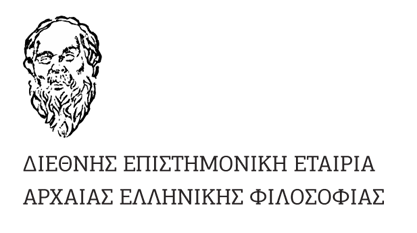 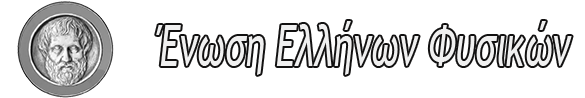 Τετάρτη 6 και Πέμπτη 7 Απριλίου 2016Φιλοσοφική Σχολή του Πανεπιστημίου Αθηνών, Πανεπιστημιόπολη,ΖωγράφουΑίθουσα “AULA” Υπό την αιγίδα του Τομέα Φιλοσοφίας και  του Τμήματος Φιλοσοφίας-Παιδαγωγικής και Ψυχολογίας του Πανεπιστημίου Αθηνών3ο Επιστημονικό Συνέδριο με θέμα:ΠΡΟΣΩΚΡΑΤΙΚΗ ΦΙΛΟΣΟΦΙΑ Ο Άνθρωπος, η Κοινωνία και ο Κόσμος ΕνότητεςΟι ηθικές και οι  πολιτικές θεωρίες των ΠροσωκρατικώνΆνθρωπος και Κοινωνία Κοσμολογικά προβλήματα στην Προσωκρατική ΦιλοσοφίαΜεταφυσική και Οντολογία των ΠροσωκρατικώνΕπιστημονική Επιτροπή Πρόεδρος: Ευάγγελος Μουτσόπουλος, Καθηγητής Πανεπιστημίου Αθηνών, ΑκαδημαϊκόςΝιάρχος Κωνσταντίνος Καθηγητής  του Πανεπιστημίου Αθηνών-Πρόεδρος της Διεθνούς Επιστημονικής Εταιρείας Αρχαίας Ελληνικής ΦιλοσοφίαςΘεοδοσίου Ευστράτιος, Αν. Καθηγητής του Πανεπιστημίου Αθηνών- Πρόεδρος της Ένωσης Ελλήνων Φυσικών, Μέλος του Δ.Σ. της  Διεθνούς Επιστημονικής Εταιρείας Αρχαίας Ελληνικής ΦιλοσοφίαςΧρόνης Νικόλαος, Ομότιμος Καθηγητής του Πανεπιστημίου Αθηνών- Β΄ Αντιπρόεδρος της Διεθνούς Επιστημονικής Εταιρείας Αρχαίας Ελληνικής ΦιλοσοφίαςΜικρογιαννάκης Εμμανουήλ, Καθηγητής του Πανεπιστημίου Αθηνών, Α΄ Αντιπρόεδρος της Διεθνούς Επιστημονικής Εταιρείας Αρχαίας Ελληνικής ΦιλοσοφίαςΝιάρχος Παναγιώτης Καθηγητής του Πανεπιστημίου Αθηνών, Μέλος του Δ.Σ. της Διεθνούς Επιστημονικής Εταιρείας Αρχαίας Ελληνικής ΦιλοσοφίαςΣπυρίδης Χαράλαμπος, Καθηγητής του Πανεπιστημίου Αθηνών, Μέλος του Δ.Σ. της Διεθνούς Επιστημονικής Εταιρείας Αρχαίας Ελληνικής ΦιλοσοφίαςΜαραγγιανού Ευαγγελία, Καθηγήτρια του Πανεπιστημίου Αθηνών, Διευθύντρια Τομέα Φιλοσοφίας του Πανεπιστημίου ΑθηνώνΠανταζάκος Παναγιώτης, Αν. Καθηγητής του Πανεπιστημίου ΑθηνώνΚαλογεράκος Ιωάννης, Επ. Καθηγητής του Πανεπιστημίου ΑθηνώνΟργανωτική Επιτροπή Νιάρχος Κωνσταντίνος Καθηγητής  του Πανεπιστημίου Αθηνών-Πρόεδρος της Διεθνούς Επιστημονικής Εταιρείας Αρχαίας Ελληνικής ΦιλοσοφίαςΘεοδοσίου Ευστράτιος, Αν. Καθηγητής του Πανεπιστημίου Αθηνών- Πρόεδρος της Ένωσης Ελλήνων Φυσικών, Μέλος του Δ.Σ. της  Διεθνούς Επιστημονικής Εταιρείας Αρχαίας Ελληνικής ΦιλοσοφίαςΧρόνης Νικόλαος, Ομότιμος Καθηγητής του Πανεπιστημίου Αθηνών- Β΄ Αντιπρόεδρος της Διεθνούς Επιστημονικής Εταιρείας Αρχαίας Ελληνικής ΦιλοσοφίαςΜικρογιαννάκης Εμμανουήλ, Καθηγητής του Πανεπιστημίου Αθηνών, Α΄ Αντιπρόεδρος της Διεθνούς Επιστημονικής Εταιρείας Αρχαίας Ελληνικής ΦιλοσοφίαςΝιάρχος Παναγιώτης Καθηγητής του Πανεπιστημίου Αθηνών, Μέλος του Δ.Σ. της Διεθνούς Επιστημονικής Εταιρείας Αρχαίας Ελληνικής ΦιλοσοφίαςΣπυρίδης Χαράλαμπος, Καθηγητής του Πανεπιστημίου Αθηνών, Μέλος του Δ.Σ. της Διεθνούς Επιστημονικής Εταιρείας Αρχαίας Ελληνικής ΦιλοσοφίαςΦιλντίσης Παναγιώτης, Φυσικός, Α΄ Αντιπρόεδρος της Ένωσης ΦυσικώνΚαλαχάνης Κωνσταντίνος, Διδάκτωρ-Επιστημονικός Συνεργάτης του Πανεπιστημίου Αθηνών, Μέλος του Δ.Σ. της  Διεθνούς Επιστημονικής Εταιρείας Αρχαίας Ελληνικής ΦιλοσοφίαςΤσιάρα Αφροδίτη, ΦιλόλογοςΚωστίκας Ιωάννης, Τελειόφοιτος Τμήματος Φυσικής του Πανεπιστημίου Αθηνών ΚΑΤΑΛΗΚΤΙΚΕΣ ΗΜΕΡΟΜΗΝΙΕΣΥποβολή περιλήψεων εργασιών (μέχρι 200 λέξεις) μέχρι τις 25 Μαρτίου 2016, στον Συντονιστή του Συνεδρίου Δρ. Κωνσταντίνο Καλαχάνη στο e-mail: kkalachan@phys.uoa.gr ή στο kalahanis@hotmail.com  βάσει της φόρμας που επισυνάπτεται.  Για τα πρακτικά θα υπάρξει ηλεκτρονική έκδοση που θα αναρτηθεί στην ιστοσελίδα της Διεθνούς Επιστημονικής Εταιρείας Αρχαίας Ελληνικής Φιλοσοφίας.                                                                               Ο Πρόεδρος του Συνεδρίου                                                                    Ευάγγελος Μουτσόπουλος                                                                      Ομ. Καθηγητής Φιλοσοφίας                                                                       του Πανεπιστημίου Αθηνών                                             Ακαδημαϊκός